Załącznik nr 1 do CUW 2311.1.12.2018Specyfikacja na dostawę urządzeń sprawnościowychKoszt zakupu urządzeń obejmuje demontaż i wywóz urządzeń istniejących oraz montaż urządzeń dostarczonych.SZEŚCIOKĄT WIELOFUNKCYJNYKonstrukcja drewniana z elementami metalowymi do wykonywania ćwiczeń.Wys. 240 cm, długość boku 120 cm.Drewno bezrdzeniowe lite o przekroju 90x90 mm impregnowane oraz malowane impregnatem do drewna w kolorze bursztynowo-złotym. Drewno frezowane wzdłużnie w celu eliminacji naturalnych pęknięć. Uchwyty wykonane z rury stalowej 3/4" ocynkowanej oraz malowanej proszkowo. Element z oponami zamienić na przeplotnię łańcuchową.Konstrukcja osadzona na stalowych ocynkowanych kotwach.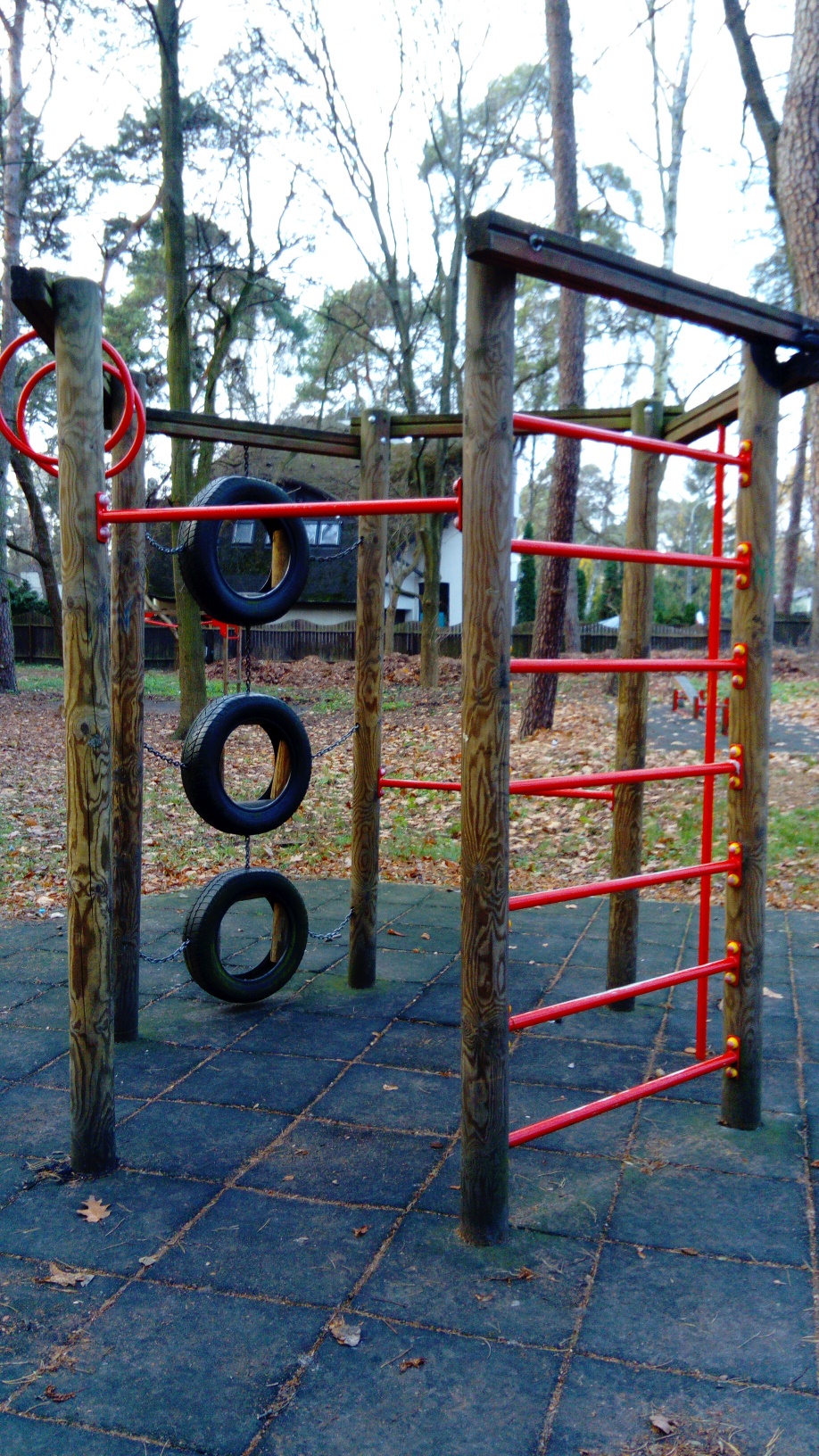 RÓWNOWAŻNIA WAŻKAKonstrukcja stalowa z elementami drewnianymi i odbojami gumowymi złożona z trzech elementów.Drewno bezrdzeniowe lite o przekroju 90x90 mm impregnowane oraz malowane impregnatem do drewna w kolorze bursztynowo-złotym. Drewno frezowane wzdłużnie w celu eliminacji naturalnych pęknięć. Długość deski 300 cm, szerokość 23 cm. Konstrukcja wykonana ze stali ocynkowanej oraz malowanej proszkowo. Szerokość podstawy równoważni 64 cm.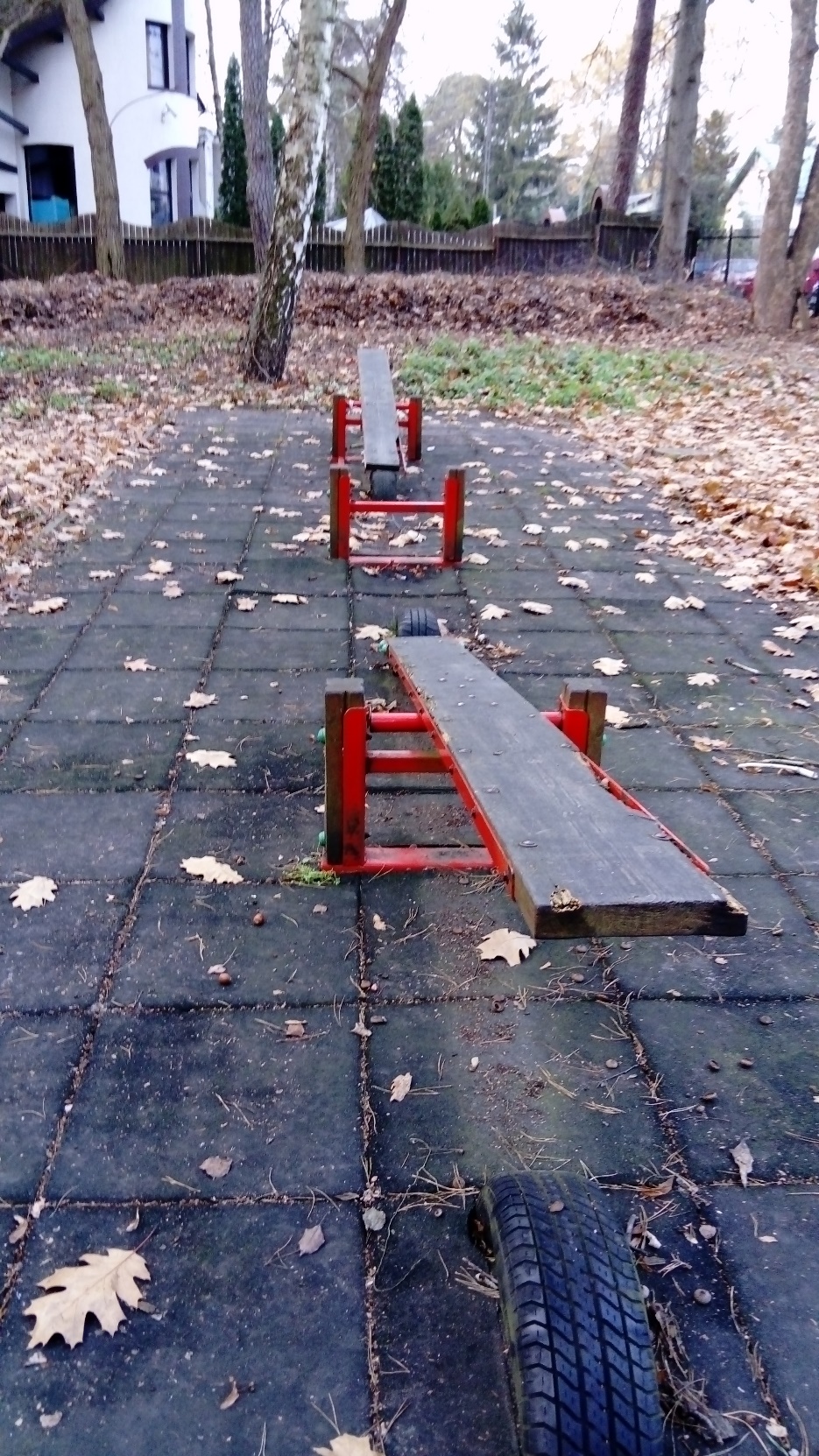 PORĘCZE DO ĆWICZEŃKonstrukcja drewniana z elementami metalowymi do wykonywania ćwiczeń.Wys. 240 cm, długość 300 cm, szer. 120 cm.Drewno bezrdzeniowe lite o przekroju 90x90 mm impregnowane oraz malowane impregnatem do drewna w kolorze bursztynowo-złotym. Drewno frezowane wzdłużnie w celu eliminacji naturalnych pęknięć. Uchwyty wykonane z rury stalowej 3/4" ocynkowanej oraz malowanej proszkowo. Konstrukcja osadzona na stalowych ocynkowanych kotwach.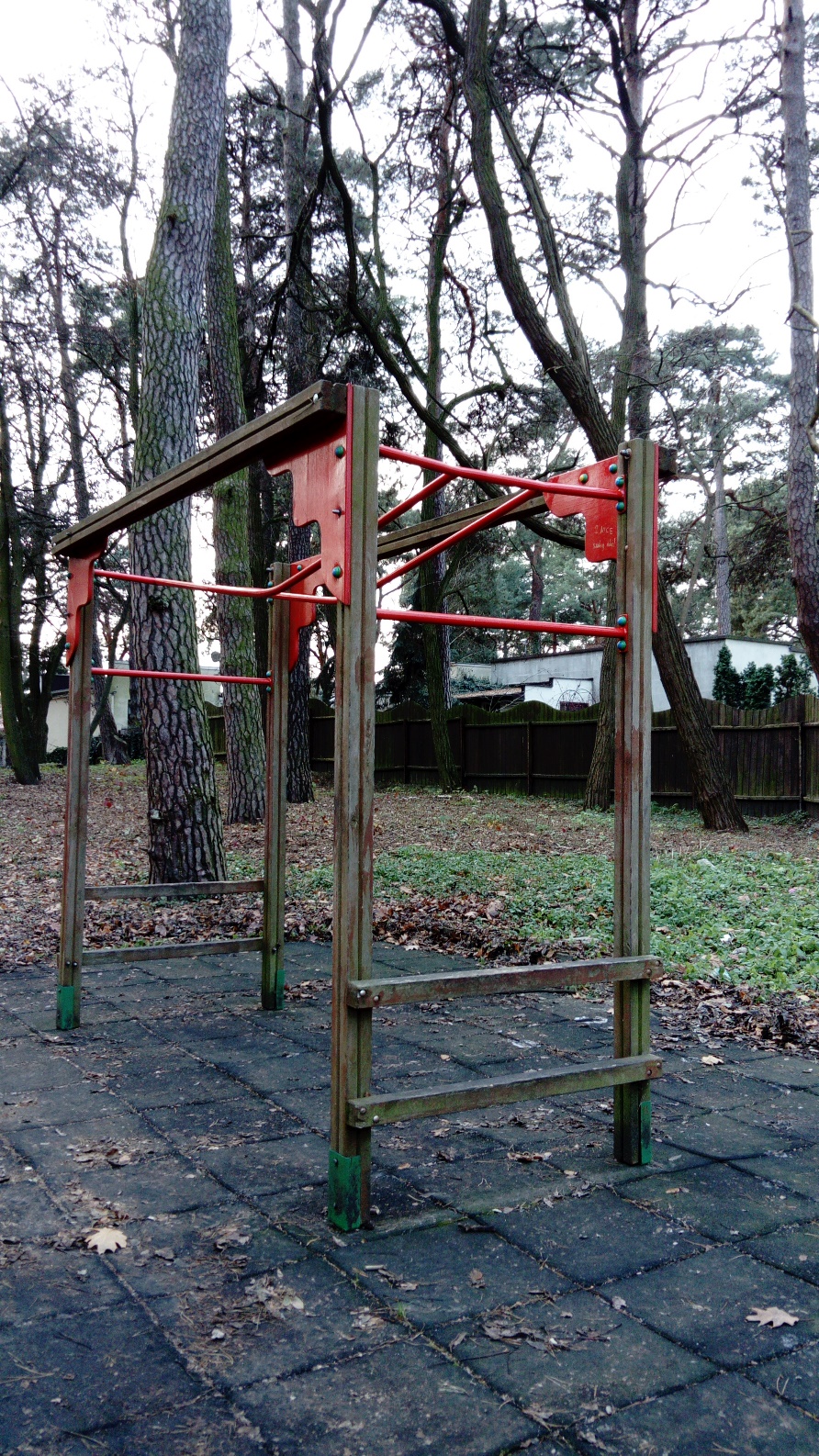 DRĄŻEK POTRÓJNYKonstrukcja drewniana z elementami metalowymi do wykonywania ćwiczeń.Wys. elementów w kolejności od najwyższego 160 cm, 140 cm, 120 cm, długość całkowita
390 cm.Drewno bezrdzeniowe lite o przekroju 90x90 mm impregnowane oraz malowane impregnatem do drewna w kolorze bursztynowo-złotym. Drewno frezowane wzdłużnie w celu eliminacji naturalnych pęknięć. Uchwyty wykonane z rury stalowej 3/4" ocynkowanej oraz malowanej proszkowo. Konstrukcja osadzona na stalowych ocynkowanych kotwach.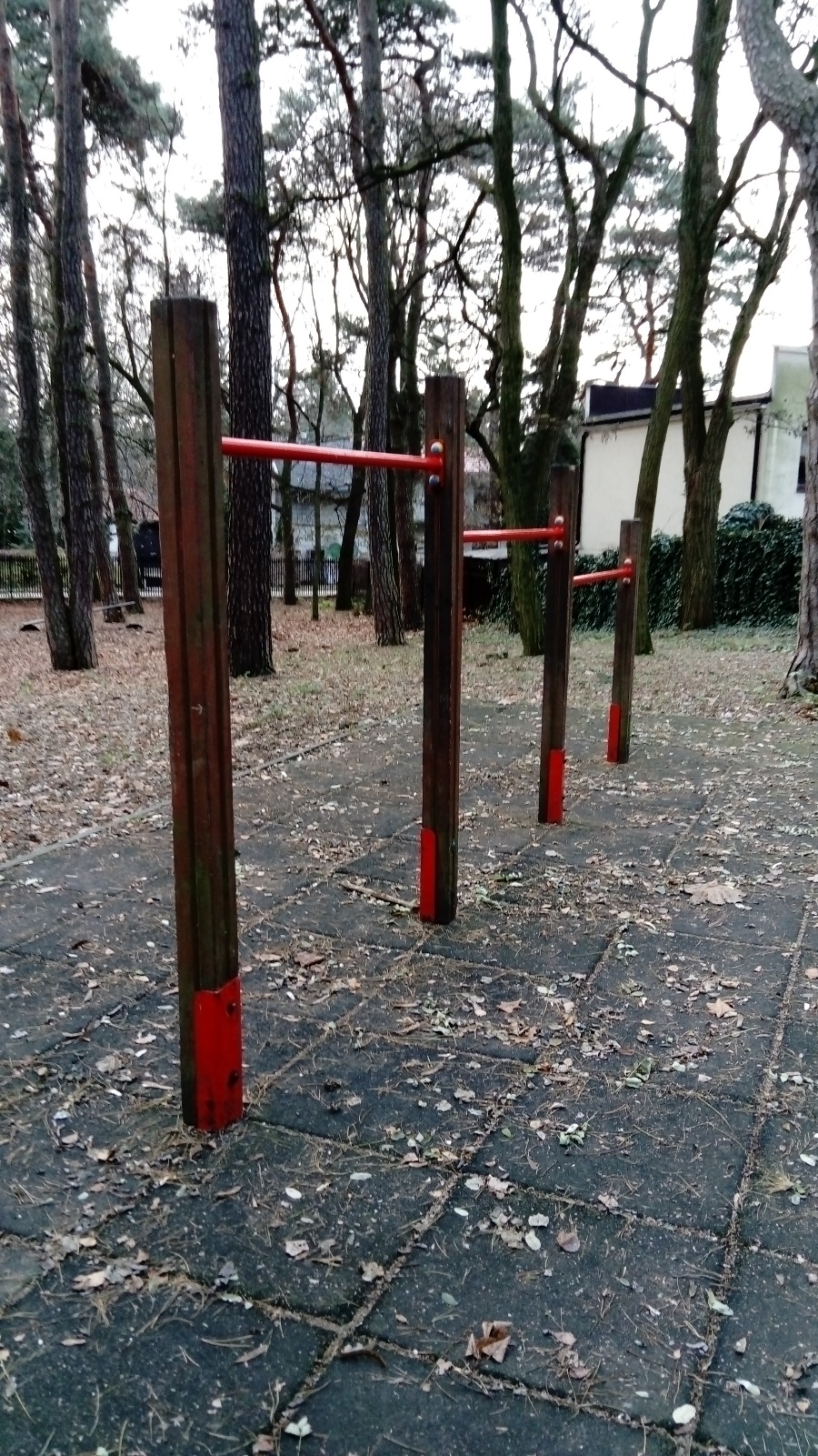 RÓWNOWAŻNIA WAŻKAKonstrukcja stalowa z elementami drewnianymi i odbojami gumowymi.Drewno bezrdzeniowe lite o przekroju 90x90 mm impregnowane oraz malowane impregnatem do drewna w kolorze bursztynowo-złotym. Drewno frezowane wzdłużnie w celu eliminacji naturalnych pęknięć. Długość deski 300 cm, szerokość 23 cm. Konstrukcja wykonana ze stali ocynkowanej oraz malowanej proszkowo. Szerokość podstawy równoważni 64 cm.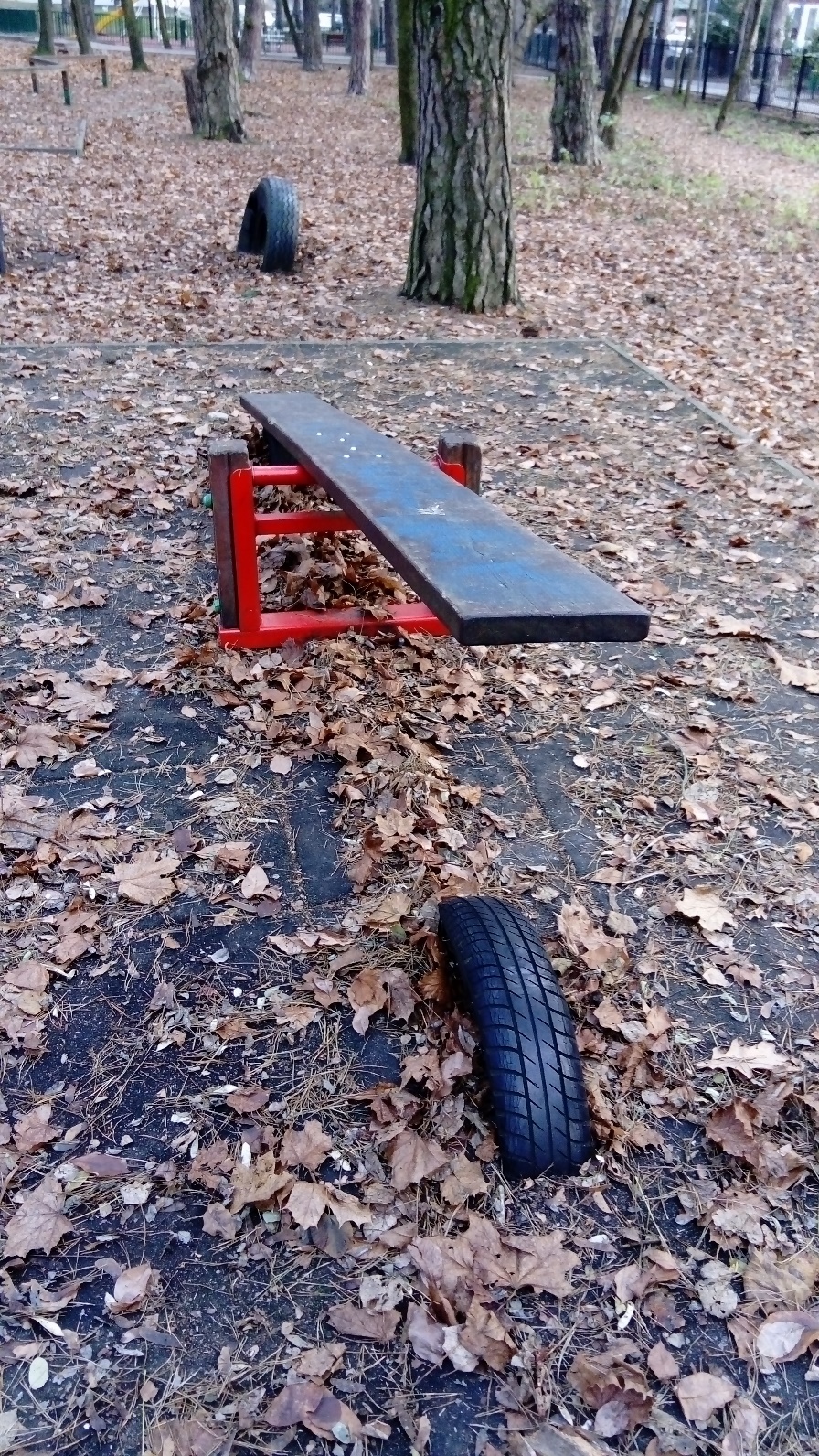 PŁOTKI DO PRZESKOKÓWKonstrukcja drewniana osadzona na stalowych ocynkowanych kotwach.Drewno bezrdzeniowe lite o przekroju 90x90 mm impregnowane oraz malowane impregnatem do drewna w kolorze bursztynowo-złotym. Drewno frezowane wzdłużnie w celu eliminacji naturalnych pęknięć.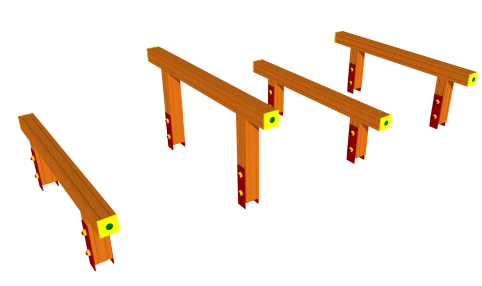 RÓWNOWAŻNIA ŁAMANAKonstrukcja drewniana osadzona na stalowych ocynkowanych kotwach.Drewno bezrdzeniowe lite o przekroju 90x90 mm impregnowane oraz malowane impregnatem do drewna w kolorze bursztynowo-złotym. Drewno frezowane wzdłużnie w celu eliminacji naturalnych pęknięć.Równoważnia składa się z 5 elementów o dł. 300 cm każdy. Wys. 60 cm.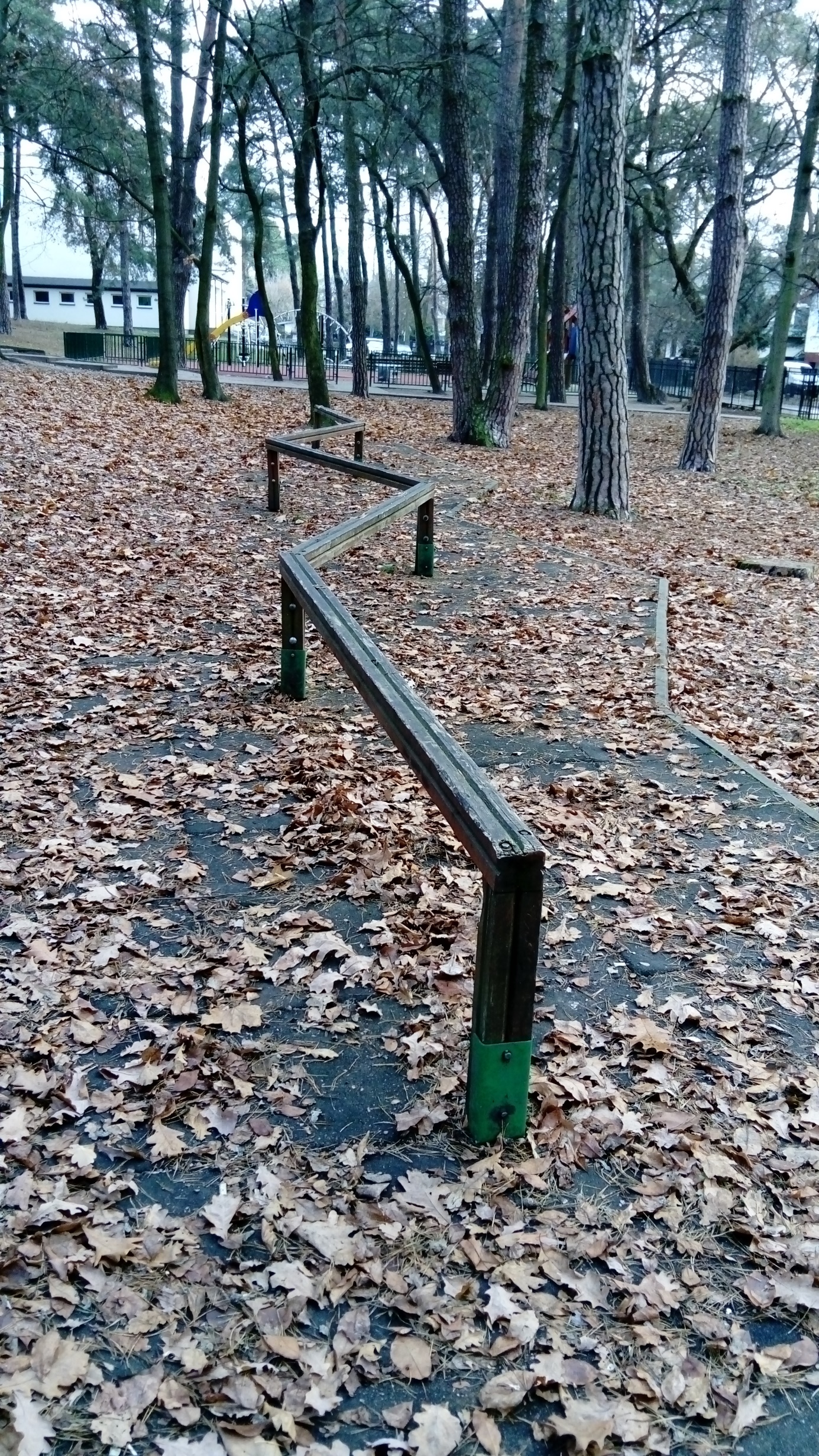 PRZ EPLOTNIA ŁAŃCUCHOWAKonstrukcja drewniana osadzona na stalowych ocynkowanych kotwach.Drewno bezrdzeniowe lite o przekroju 150 mm impregnowane oraz malowane impregnatem do drewna w kolorze bursztynowo-złotym. Wys. 230 cm, szer. 180 cm.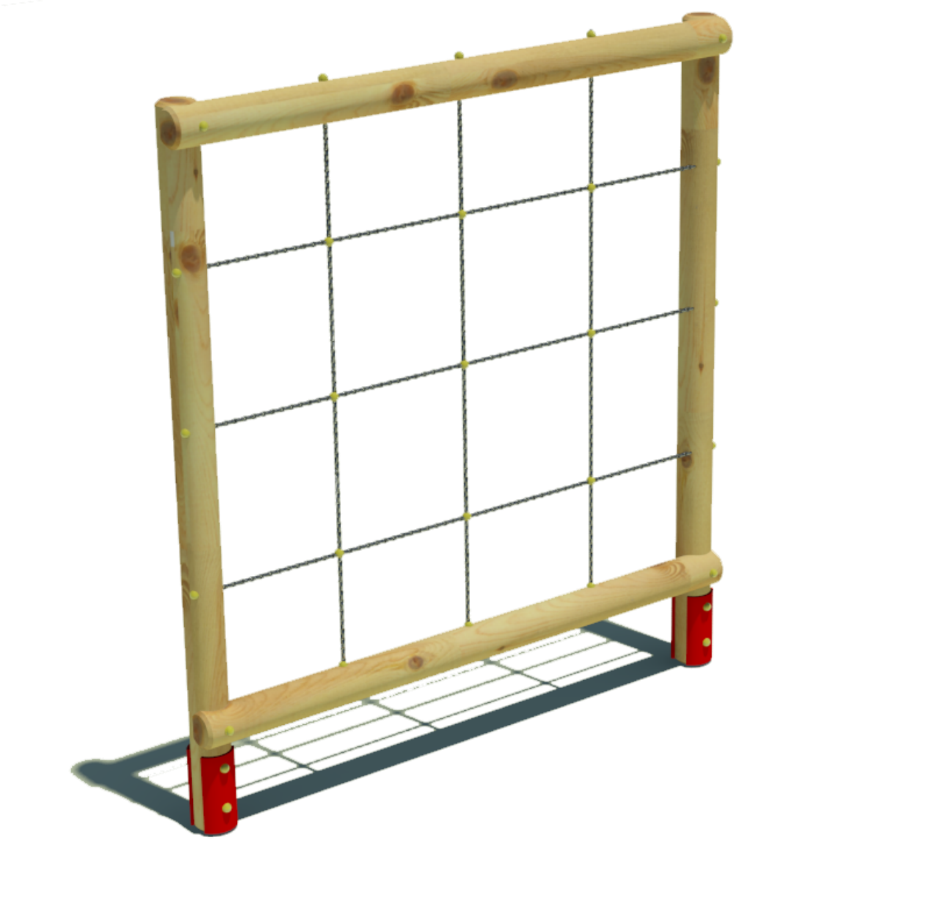 wymiary zestawu (dług. x szer.)490 x 100 cm